Date: March 12 & 13, 2019In your journal record the following:DRAWING ENTRY #18:ART THINK: What grade do you think you have earned this term?  WHY?Announcements/Reminders:   Check on Visual Journal and Warm Up Gesture sketch book is TODAY!Today’s Objective:  Warm up gesture (baseball player)Work on Grid Portrait Grading Visual Journals and Warm Up Sketch bookHomework: Work in your visual journal!1. 2. 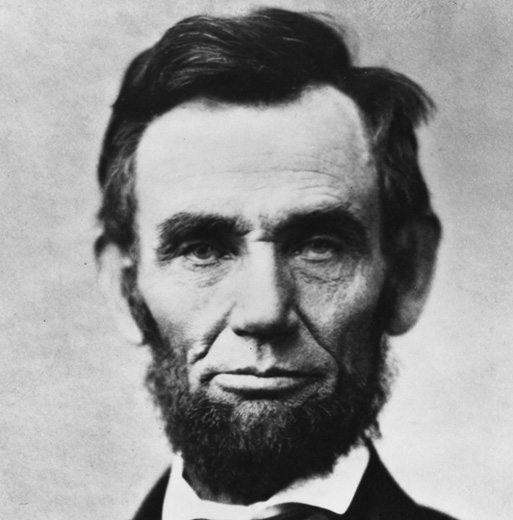 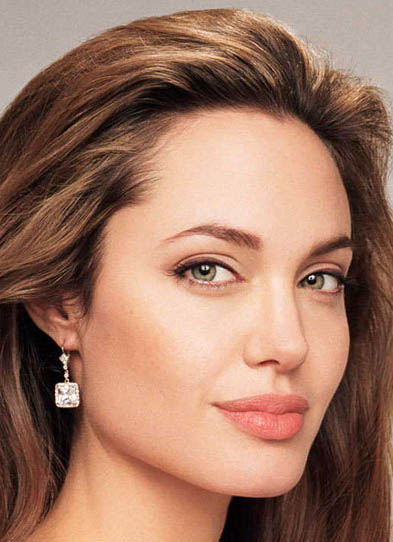 3.    4. 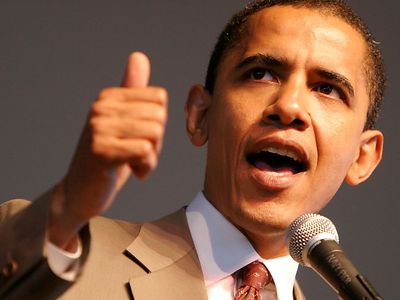 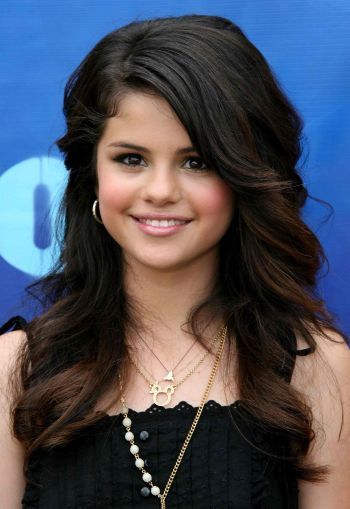 5. 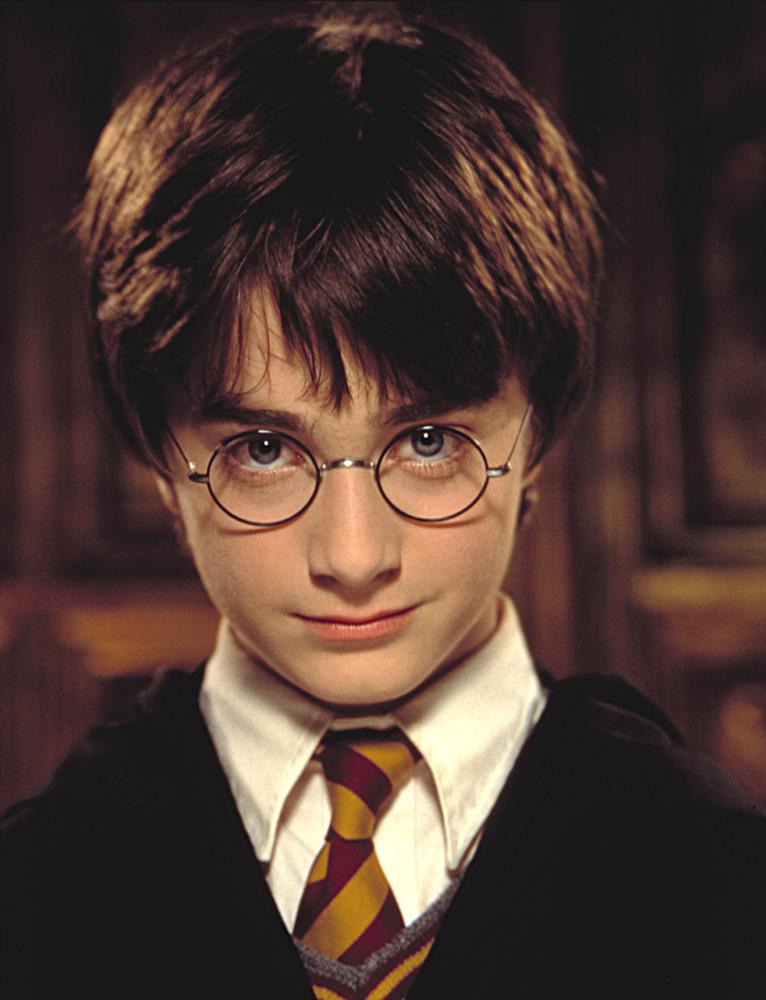 Answers:Abraham LincolnAngelina JollieBarrack O’bamaSelena GomezHarry Potter (Daniel Radcliffe)